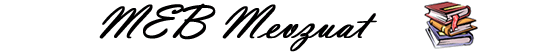 MEMURLAR VE DİĞER KAMU GÖREVLİLERİNİN
YARGILANMASI HAKKINDA KANUNAmaçMadde 1 – Bu Kanunun amacı, memurlar ve diğer kamu görevlilerinin görevleri sebebiyle işledikeri suçlardan dolayı yargılanabilmeleri için izin vermeye yetkili mercileri belirtmek ve izlenecek usulü düzenlemektir.KapsamMadde 2 – Bu Kanun,Devletin ve diğer kamu tüzel kişilerinin genel idare esaslarına göre yürüttükleri kamu hizmetlerinin gerektirdiği asli ve sürekli görevleri ifa eden memurlar ve diğer kamu görevlilerinin görevleri sebebiyle işledikleri suçlar hakkında uygulanır.Görevleri ve sıfatları sebebiyle özel soruşturma ve kovuşturma usullerine tabi olanlara ilişkin kanun hükümleri ile suçun niteliği yönünden kanunlarda gösterilen soruşturma ve kovuşturma usullerine ilişkin hükümler saklıdır.Ağır cezayı gerektiren suçüstü hali genel hükümlere tabidir.Disiplin hükümleri saklıdır.(Ek: 2/1/2003-4778/33 md.) 765 sayılı Türk Ceza Kanununun 243 ve 245 inci maddeleri ile 1412 sayılı Ceza Muhakemeleri Usulü Kanununun 154 üncü maddesinin dördüncü fıkrası kapsamında açılacak soruşturma ve kovuşturmalarda bu Kanun hükümleri uygulanmaz.İzin vermeye yetkili mercilerMadde 3 – Soruşturma izni yetkisia) İlçede görevli memurlar ve diğer kamu görevlileri hakkında kaymakam,b) İlde ve merkez ilçede görevli memurlar ve diğer kamu görevlileri hakkında vali,c) Bölge düzeyinde teşkilatlanan kurum ve kuruluşlarda görev yapan memurlar ve diğer kamu görevlileri hakkında görev yaptıkları ilin valisi,d) Başbakanlık ve bakanlıkların merkez ve bağlı veya ilgili kuruluşlarında görev yapan diğer memur ve kamu görevlileri hakkında o kuruluşun en üst idari amiri,e) (Değişik : 17/7/2004-5232/1 md.) Bakanlar Kurulu kararı ile veya Başbakanlık ve bakanlıklar ile bağlı kuruluşların merkez teşkilâtında görevli olup, ortak kararla atanan memurlar ve diğer kamu görevlileri hakkında ilgili bakan veya Başbakan,f) Türkiye Büyük Millet Meclisinde görevli memurlar ve diğer kamu görevlileri hakkında Türkiye Büyük Millet Meclisi Genel Sekreteri, Türkiye Büyük Millet Meclisi Genel Sekreteri ve yardımcıları hakkında Türkiye Büyük Millet Meclisi Başkanı,g) Cumhurbaşkanlığında görevli memurlar ve diğer kamu görevlileri hakkında Cumhurbaşkanlığı Genel Sekreteri, Cumhurbaşkanlığı Genel Sekreteri hakkında Cumhurbaşkanı,h) Büyükşehir belediye başkanları, il ve ilçe belediye başkanları; büyükşehir , il ve ilçe belediye meclisi üyeleri ile il genel meclisi üyeleri hakkında İçişleri Bakanı,i) İlçelerdeki belde belediye başkanları ve belde belediye meclisi üyeleri hakkında kaymakam, merkez ilçelerdeki belde belediye başkanları ve belde belediye meclisi üyeleri hakkında bulundukları ilin valisi,j) Köy ve mahalle muhtarları ile bu Kanun kapsamına giren diğer memurlar ve kamu görevlileri hakkında ilçelerde kaymakam, merkez ilçede vali,Yokluklarında ise vekilleri tarafından bizzat kullanılır.Yetkili mercilerin saptanmasında, memur veya kamu görevlisinin suç tarihindeki görevi esas alınır.Ast memur ile üst memurun aynı fiile iştiraki halinde izin, üst memurun bağlı olduğu merciden istenir.Olayın yetkili mercie iletilmesi, işleme konulmayacak ihbar ve şikayetlerMadde 4 – Cumhuriyet başsavcıları, memurlar ve diğer kamu görevlilerinin bu Kanun kapsamına giren suçlarına ilişkin herhangi bir ihbar veya şikayet aldıklarında veya böyle bir durumu öğrendiklerinde ivedilikle toplanması gerekli ve kaybolma ihtimali bulunan delilleri tespitten başka hiçbir işlem yapmayarak ve hakkında ihbar veya şikayette bulunulan memur veya diğer kamu görevlisinin ifadesine başvurmaksızın evrakın bir örneğini ilgili makama göndererek soruşturma izni isterler.Diğer makam ve memurlarla kamu görevlileri de, bu Kanun kapsamına giren bir suç işlendiğini ihbar, şikayet, bilgi, belge veya bulgulara dayanarak öğrendiklerinde durumu izin vermeye yetkili mercie iletirler.(Değişik üçüncü fıkra: 17/7/2004-5232/2 md.) Bu Kanuna göre memurlar ve diğer kamu görevlileri hakkında yapılacak ihbar ve şikâyetlerin soyut ve genel nitelikte olmaması, ihbar veya şikâyetlerde kişi veya olay belirtilmesi, iddiaların ciddî bulgu ve belgelere dayanması, ihbar veya şikâyet dilekçesinde dilekçe sahibinin doğru ad, soyad ve imzası ile iş veya ikametgâh adresinin bulunması zorunludur.(Değişik dördüncü fıkra: 17/7/2004-5232/2 md.) Üçüncü fıkradaki şartları taşımayan ihbar ve şikâyetler Cumhuriyet başsavcıları ve izin vermeye yetkili merciler tarafından işleme konulmaz ve durum, ihbar veya şikâyette bulunana bildirilir. Ancak iddiaların, sıhhati şüpheye mahal vermeyecek belgelerle ortaya konulmuş olması halinde ad, soyad ve imza ile iş veya ikametgâh adresinin doğruluğu şartı aranmaz. Başsavcılar ve yetkili merciler ihbarcı veya şikâyetçinin kimlik bilgilerini gizli tutmak zorundadır.Ön incelemeMadde 5 – İzin vermeye yetkili merci, bu Kanun kapsamına giren bir suç işlediğini bizzat veya yukarıdaki maddede yazılı şekilde öğrendiğinde bir ön inceleme başlatır.(Ek fıkra: 17/7/2004-5232/3 md.) Cumhuriyet başsavcılıkları ile izin vermeye yetkili merciler ihbar ve şikâyetler konusunda daha önce sonuçlandırılmış bir ön inceleme olması halinde müracaatı işleme koymazlar. Ancak ihbar veya şikâyet eden kişilerin konu ile ilgili olarak daha önceki ön incelemenin neticesini etkileyecek yeni belge sunması halinde müracaatı işleme koyabilirler.Ön inceleme, izin vermeye yetkili merci tarafından bizzat yapılabileceği gibi, görevlendireceği bir veya birkaç denetim elemanı veya hakkında inceleme yapılanın üstü konumundaki memur ve kamu görevlilerinden biri veya birkaçı eliyle de yaptırılabilir. İnceleme yapacakların, izin vermeye yetkili merciin bulunduğu kamu kurum veya kuruluşunun içerisinden belirlenmesi esastır. İşin özelliğine göre bu merci, anılan incelemenin başka bir kamu kurum veya kuruluşunun elemanlarıyla yaptırılmasını da ilgili kuruluştan isteyebilir. Bu isteğin yerine getirilmesi, ilgili kuruluşun takdirine bağlıdır.Yargı mensupları ile yargı kuruluşlarında çalışanlar ve askerler, başka mercilerin ön incelemelerinde görevlendirilemez.Ön inceleme ile görevlendirilen kişiler birden fazla ise içlerinden biri başkan olarak belirlenir.Ön inceleme yapanların yetkisi ve raporMadde 6 – Ön inceleme ile görevlendirilen kişi veya kişiler, bakanlık müfettişleri ile kendilerini görevlendiren merciin bütün yetkilerini haiz olup, bu Kanunda hüküm bulunmayan hususlarda Ceza Muhakemeleri Usulü Kanununa göre işlem yapabilirler; hakkında inceleme yapılan memur veya diğer kamu görevlisinin ifadesini de almak suretiyle yetkileri dahilinde bulunan gerekli bilgi ve belgeleri toplayıp, görüşlerini içeren bir rapor düzenleyerek durumu izin vermeye yetkili mercie sunarlar. Ön inceleme birden çok kişi tarafından yapılmışsa, farklı görüşler raporda gerekçeleriyle ayrı ayrı belirtilir.Yetkili merci bu rapor üzerine soruşturma izni verilmesine veya verilmemesine karar verir. Bu kararlarda gerekçe gösterilmesi zorunludur.SüreMadde 7 – Yetkili merci, soruşturma izni konusundaki kararını suçun 5 inci maddenin birinci fıkrasına göre öğrenilmesinden itibaren ön inceleme dahil en geç otuz gün içinde verir. Bu süre,zorunlu hallerde onbeş günü geçmemek üzere bir defa uzatılabilir.Yetkili merci, herhalde yukarıdaki fıkrada belirtilen süreler içinde memur veya diğer kamu görevlisi hakkında soruşturma izni verilmesi veya verilmemesi konusunda karar vermek zorundadır.Soruşturma izninin kapsamıMadde 8 – Soruşturma izni, şikayet, ihbar veya iddia konusu olaylar ile bunlara bağlı olarak ileride soruşturma sırasında ortaya çıkabilecek konuları kapsar.Soruşturma sırasında izin verilen olay ve konudan tamamen ayrı veya farklı bir suç olarak nitelendirilebilecek bir fiil ortaya çıktığında, yeniden izin alınması zorunludur.Suçun hukuki niteliğinin değişmesi, yeniden izin alınmasını gerektirmez.İtirazMadde 9 – Yetkili merci, soruşturma izni vrilmesine veya verilmemesine ilişkin kararını Cumhuriyet başsavcılığına, hakkında inceleme yapılan memur veya diğer kamu görevlisine ve varsa şikayetçiye bildirir.Soruşturma izni verilmesine ilişkin karara karşı hakkında inceleme yapılan memur veya diğer kamu görevlisi; soruşturma izni verilmemesine ilişkin karara karşı ise Cumhuriyet başsavcılığı veya şikayetçi itiraz yoluna gidebilir. İtiraz süresi,yetkili merciin kararının tebliğinden itibaren on gündür.İtiraza, 3 üncü maddenin (e), (f), g (Cumhurbaşkanınca verilen izin hariç) ve (h) bentlerinde sayılanlar için Danıştay İkinci Dairesi, diğerleri için yetkili merciin yargı çevresinde bulunduğu bölge idare mahkemesi bakar.İtirazlar, öncelikle incelenir ve en geç üç ay içinde karara bağlanır. Verilen kararlar kesindir.İştirak halinde işlenen suçlarMadde 10 – Bu Kanun kapsamındaki suçların iştirak halinde işlenmesi durumunda memur olmayan, memur olanla; ast memur, üst memurla aynı mahkemede yargılanır.Soruşturma izninin gönderileceği merciMadde 11 – Soruşturma izninin itiraz edilmeden veya itirazın reddi sonunda kesinleşmesi ya da soruşturma izni vrilmemesine ilişkin karara karşı yapılan itirazın kabulü üzerine dosya, derhal yetkili ve görevli Cumhuriyet başsavcılığına gönderilir. İzin üzerine ilgili Cumhuriyet başsavcılığı, Ceza Muhakemeleri Usulü Kanunu ve diğer kanunlardaki yetkilerini kullanmak suretiyle hazırlık soruşturmasını yürütür ve sonuçlandırır.Hazırlık soruşturmasını yapacak mercilerMadde 12 – (Değişik: 17/7/2004-5232/4 md.)Hazırlık soruşturması genel hükümlere göre yetkili ve görevli Cumhuriyet Başsavcılığı tarafından yapılır. Ancak Cumhurbaşkanlığı Genel Sekreteri, Türkiye Büyük Millet Meclisi Genel Sekreteri, müsteşarlar ve valiler ile ilgili olarak yapılacak olan hazırlık soruşturması Yargıtay Cumhuriyet Başsavcısı veya Başsavcıvekili , kaymakamlar ile ilgili hazırlık soruşturması ise il Cumhuriyet başsavcısı veya başsavcıvekili tarafından yapılır.Hazırlık soruşturması sırasında hâkim kararı alınmasını gerektiren hususlarda; Cumhurbaşkanlığı Genel Sekreteri, Türkiye Büyük Millet Meclisi Genel Sekreteri, müsteşarlar ve valiler için Yargıtayın ilgili ceza dairesine, kaymakamlar için il asliye ceza mahkemesine, diğerleri için ise genel hükümlere göre yetkili ve görevli sulh ceza hâkimine başvurulur.Yetkili ve görevli mahkemeMadde 13 – (Değişik: 17/7/2004-5232/5 md.)Davaya bakmaya yetkili ve görevli mahkeme, genel hükümlere göre yetkili ve görevli mahkemedir. Ancak Cumhurbaşkanlığı Genel Sekreteri, Türkiye Büyük Millet Meclisi Genel Sekreteri, müsteşarlar ve valiler için yetkili ve görevli mahkeme Yargıtayın ilgili ceza dairesi, kaymakamlar için ise il ağır ceza mahkemesidir.Vekillerin durumuMadde 14 – Bu Kanunun uygulanmasında vekiller, asillerin tabi olduğu usule tabidir.Cumhuriyet başsavcılığınca re'sen dava açılacak hallerMadde 15 – Memurlar ve diğer kamu görevlileri hakkındaki ihbar ve şikayetlerin ihbar veya şikayet edileni mağdur etmek amacıyla ve (...) (1) uydurma bir suç isnadı suretiyle yapıldığı hazırlık soruşturması sonucunda anlaşılır veya yargılama sonucunda sabit olursa haksız isnatta bulunanlar hakkında yetkili ve görevli Cumhuriyet başsavcılığınca re'sen soruşturmaya geçilir .Memurlar ve diğer kamu görevlilerinin yukarıdaki fıkrada belirtilen durumlarda kamu davası açılması için Cumhuriyet başsavcılığına başvurma ve haksız isnatta bulunanlar hakkında genel hükümlere göre tazminat davası açma hakları saklıdır.____________________(1) Bu arada yer alan “garaz, kin veya mücerret hakaret için“ ibareleri, 17/7/2004 tarihli ve 5232 sayılı Kanunun 6 ncı maddesiyle madde metninden çıkartıarak ;“Memurlar ve diğer kamu görevlileri hakkındaki ihbar ve şikayetlerin“ ibaresinden sonra gelmek üzere“ihbar veya şikayet edileni mağdur etmek amacıyla ve“ ibaresi eklenmiştir.Memurin Muhakematı Hakkında Kanunu Muvakkata yapılan atıflarMadde 16 – Kanunlarda Memurin Muhakematı Hakkında Kanunu Muvakkatın uygulanacağı belirtilen hallerde bu Kanun hükümleri uygulanır.Kanunlarda Memurin Muhakematı Hakkında Kanunu Muvakkatın uygulanmayacağı belirtilen hallerde genel hükümler uygulanır.Değiştirilen hükümlerMadde 17 – (22.1.1990 tarihli ve 399 sayılı Kanun Hükmünde Kararnamenin 11 inci maddesi ile ilgili olup, yerine işlenmiştir.)Yürürlükten kaldırılan hükümlerMadde 18 – 4 Şubat 1329 tarihli Memurin Muhakematı Hakkında Kanunu Muvakkat yürürlükten kaldırılmıştır.Geçici Madde 1 – Bu Kanunun yürürlüğe girmesinden önce Memurin Muhakematı Hakkında Kanunu Muvakkat hükümlerine göre başlatılmış bulunan işlemler, adı geçen Kanun hükümlerine göre sonuçlandırılır.Geçici Madde 2 – (Ek: 17/7/2004-5232/7 md.)Bu Kanunun yürürlüğe girmesinden önce Memurlar ve Diğer Kamu Görevlilerinin Yargılanması Hakkında Kanuna göre Yargıtayın ilgili ceza dairesinde ve il ağır ceza mahkemesinde açılmış davalar ile Danıştayca itirazen incelenen kararlar, bu Kanunun yürürlüğe girmesini müteakip genel hükümlere göre yetkili ve görevli mahkemelere devredilir.YürürlükMadde 19 – Bu Kanun yayımı tarihinde yürürlüğe girer.YürütmeMadde 20 – Bu Kanun hükümlerini Bakanlar Kurulu yürütür.________________________________________